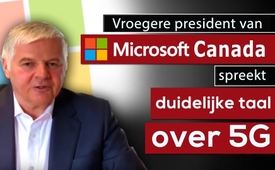 Vroegere president Microsoft Canada spreekt duidelijke taal over 5G!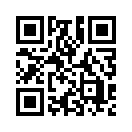 Frank Clegg, voormalig president van Microsoft Canada en CEO van “Canadians for Secure Technology”, roept op tot een macro-economische analyse van de potentiële inkomsten in vergelijking met de economische last van draadloze technologie en tot een wijziging van de wetgeving die meer transparantie, kennisgeving aan de buurt en meer toestemming van de lokale overheid vereist in verband met de ontwikkeling en uitbreiding van 5G-technologie. Zie zijn oproep om de wetenschappelijk gebaseerde argumentatie te begrijpen.Frank Clegg is CEO van “Canadians for Safe Technology” in het Nederlands: “Canadezen voor Veilige Technologie”. Deze organisatie van vrijwillige burgers en wetenschappers roept de Canadese regering op om de invoering van 5G te stoppen en te kiezen voor veilige en betrouwbare glasvezelverbindingen. Frank Clegg werkte al meer dan 40 jaar in de technologie-branche. Op het laatst was hij president van Microsoft Canada. Gedurende deze tijd heeft hij de voordelen, maar ook de schade van de draadloze technologie onderkend. Volgens hem is draadloze technologie niet veilig. Hij maakt zich vooral zorgen over het geplande opzetten en uitbreiding van 5G, omdat 5G alle probleemgebieden heeft die samenhangen met 2, 3 en 4G, plus enkele extra kritiekpunten. In een video van “Canadians for Safe Technology” zei hij het volgende: “Honderden wetenschappelijke artikelen met deskundige adviezen zijn gepubliceerd, waarin de schade aan mens en milieu is aangetoond. Het bewijs omvat een toename van kanker, schade aan het sperma, schade aan de voortplanting, geheugen en leermoeilijkheden vooral bij kinderen, evenals schade aan ons DNA, zenuwstelsel en de cellen in ons lichaam. Helaas zitten Health Canada (Ministerie voor Gezondheid in Canada) en de FCC Communicatiecommissie van Amerika) vast in de wetenschap van 1920, waarin staat: “Weefsel moet worden verhit om schade te ondergaan”. 
U kunt nu meer samenvattingen zien in de video hieronder.

Video: https://www.youtube.com/watch?v=eUoZf4xfbM4


Mijn naam is Frank Clegg. Ik ben de CEO van Canadezen voor Veilige Technologie, een 100% vrijwilligersorganisatie van burgers, ouders en wetenschappers die zich concentreert op de sensibilisatie van de schadelijke effecten van draadloze technologie. We geven informatie over hoe draadloze apparaten veiliger kunnen worden gebruikt en werken samen met alle niveaus van de regering om een gezondere omgeving te creëren. Ik zit al meer dan 40 jaar in de technologische branche. Mijn laatste functie was die van president van Microsoft Canada en ik heb gezien welk enorm nut de technologie kan bieden. Ik heb ook gezien welke mogelijke schade de technologie kan aanrichten als ze niet goed wordt gebruikt. Naar mijn mening is onze huidige verwezenlijking van draadloze technologie niet veilig en ik maak me vooral zorgen over onze plannen voor 5G. Ik doe deze verklaring niet lichtvaardig. 
Ik heb een ontmoeting gehad met deskundigen van instellingen als Harvard, Yale, Columbia en de Universiteit van Toronto, en ik heb een ontmoeting gehad met een deskundig adviseur van de Wereldgezondheidsorganisatie en één van de leidinggevende wetenschappelijke auteurs voor het Al Gore team dat de Nobelprijs heeft gewonnen. Meer dan 250 wetenschappers uit 40 landen ondertekenden een formele oproep aan de Wereldgezondheidsorganisatie en de lidstaten van de Verenigde Naties om hun bezorgdheid te uiten over de schadelijke uitwerkingen van draadloze technologie en voegden een extra oproep toe voor de uitwerking van 5G, met name de uitwerking op kinderen. 
Er zijn honderden wetenschappelijke artikelen met deskundige adviezen gepubliceerd, waaruit blijkt dat er sprake is van schade aan mens en milieu. Het bewijs omvat een toename van kanker, schade aan het sperma, schade aan de voortplanting, geheugen- en leerstoornissen, vooral bij kinderen, evenals schade aan ons DNA, zenuwstelsel en cellen in ons lichaam. Helaas zitten Health Canada en de FCC vast in de wetenschap van 1920, die zegt: Weefsel moet worden verhit om schade te lijden.  

De laatste update van ons veiligheidsbeleid door Health Canada was zeer gebrekkig. 5G heeft alle probleemgebieden die samenhangen met 2-, 3-, en 4G, plus een paar extra punten van kritiek. Vanwege de beperkingen van de technologie zal 5G veel meer antennes nodig hebben en zullen er veel meer worden geïnstalleerd aan onze huizen, scholen en werkplekken. We hebben een geval waar een kleine celantenne werd geplaatst op 20 meter van de slaapkamer van een kind. Elke lantarenpaal, telefoonpaal of stroompaal is een kandidaat voor een potentiële 5G kleincel antenne. 
Bovendien maakt de 5G-technologie voor het eerst gebruik van millimetergolven. De frequenties zijn vergelijkbaar met degenen die door het Amerikaanse en Israëlische leger worden gebruikt in systemen voor controle van mensenmenigten. 
Nu stellen wetenschappers in opdracht van mijn industrie vast dat het vermogen in dit Active Denial System wezenlijk hoger is. Dat mag dan waar zijn, maar ik weet niet zeker of het wel relevant is. We hebben geen idee van de potentiële schade die kan worden veroorzaakt wanneer mensen 24 uur per dag, 7 dagen per week worden blootgesteld aan millimetergolven. In feite zijn er geen tests geweest om te bewijzen en te garanderen dat 5G-technologie veilig is voor mensen en onze omgeving. Daarom roepen wij Health Canada, de Canadese veiligheidsautoriteit, op om de wetenschappelijk gefundeerde inzichten grondig te onderzoeken. Het onderzoek moet gebaseerd zijn op de internationale standaards die gebruikt worden voor de beoordeling en analyse van wetenschappelijk onderzoek en ze moet bestaan uit een onafhankelijke commissie die beschikt over behoorlijke middelen. Deze aard van beoordeling is nooit door Health Canada uitgevoerd.
Er is een beter alternatief: glasvezel en kabel zijn tot honderd keer sneller, geven geen straling af en zijn daarom veiliger en betrouwbaarder, resistenter en beschermen onze veiligheid en privacy beter. De IEEE heeft verklaard dat draadloze technologie tien keer meer energie zal blijven verbruiken dan zijn bekabelde tegenhangers.
Onze federale overheden genereren miljarden dollars aan inkomsten uit frequentieveilingen en lopende licentiebelastingen. Maar er is nooit een volledige analyse geweest van de totale kosten van de draadloze technologie. Daarom vragen we om een macro-economische analyse van de potentiële inkomsten versus de economische last van de draadloze technologie. De kosten moeten de stijging van de kosten van de gezondheidszorg, de kosten van productiviteitsverlies als gevolg van gezondheidsuitwerkingen, de kosten van schending van privacy- en veiligheidsinbreuken en de kosten van schade aan ons milieu omvatten. Sommige apparaten hebben een draadloze verbinding nodig. Maar de meerderheid kan gebruik maken van een bekabelde verbinding, die veiliger, sneller en in sommige gevallen ook goedkoper is. Daarom roepen we op tot een proces van herbezinning naar draad- en glasvezelverbindingen waar en wanneer dat altijd mogelijk is. 
Mijn branche installeert de infrastructuur voor 5G weliswaar in een zeer snel tempo, hoewel er vandaag de dag weinig of geen apparaten zijn die van de 5G-technologie kunnen profiteren. Wij zijn daarom van mening dat het verantwoord en noodzakelijk is om op te roepen tot een opschorting van de veiling van het 5G-spectrum en een opschorting van de installatie van nieuwe kleincel antennes totdat de gezondheidsautoriteit Health Canada het reglementaire onderzoek heeft voltooid van de wetenschappelijke kennis en een volledige economische analyse.
Er wordt geschat dat er een extra 11 biljoen dollar aan inkomsten uit 5G-technologie zou zijn. We weten ook dat het voor overheidsreglementering erg moeilijk is om de snelle veranderingen in innovatie en technologie bij te houden. Daarom vragen wij om een overdracht van verantwoordelijkheid en verantwoordingsplicht, zodat mijn branche daarvoor de verantwoordelijkheid op zich neemt om ervoor te zorgen dat de technologie veilig is, voordat ze op de markt wordt gebracht. We hebben een model voor chemicaliën waar we op kunnen bouwen. Dat is vergelijkbaar met de aansprakelijkheid en verantwoordelijkheid die we verwachten van de auto-industrie en de farmaceutische industrie.
Vandaag de dag is het mogelijk om een kleincel antenne op 20 meter van een kinderkamer te installeren zonder de buurt in te lichten en zonder de toestemming van de lokale gemeente of stad. Daarom vragen we om een wijziging van de wetgeving die meer transparantie, kennisgeving van de buurt en meer toestemming van de lokale overheid vereist. 
We hebben veel informatie ter beschikking gesteld voor uw eigen onderzoek. We moedigen u aan om het volledige 5G Appeal te lezen op www.C4ST.org/5Gappeal en de meer dan 50 referenties die we hebben verstrekt, te controleren. Ik noemde de EMFscientist.org van 250 wetenschappers uit meer dan 40 landen over de hele wereld. Er is ook een 5G oproep aan de Europese Unie van 350 wetenschappers en medici. De Bio Initiatief groep heeft meer dan 1.800 door vakkundige collega’s beoordeelde en gepubliceerde artikelen onderzocht waaruit blijkt dat draadloze straling schadelijk is voor mens en milieu. Dr. Devra Davis van de Environmental Health Trust maakt deel uit van het team van Al Gore. En Dr. Joel M. Moskowitz van saferEMR.com aan de Universiteit van Californië, Berkeley, heeft een schat aan bronnen en referenties over potentiële schade door draadloze technologieën. Dr. Magda Havas heeft in meer dan 30 landen lezingen gegeven en meer dan 200 publicaties uitgegeven. Als u uw informatie liever in het Frans ontvangt, ga dan naar www.Stopponsla5g.ca.
Na uw onderzoek hopen we dat u de oproep ondertekent en doorgeeft aan uw vrienden, familie en medewerkers. Wij danken u.door sak.Bronnen:https://www.youtube.com/watch?v=eUoZf4xfbM4
http://emrabc.ca/Dit zou u ook kunnen interesseren:#5G-Mobiele-Communicatie - Mobiele Communicatie - www.kla.tv/5G-nlKla.TV – Het andere nieuws ... vrij – onafhankelijk – ongecensureerd ...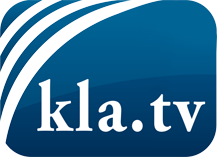 wat de media niet zouden moeten verzwijgen ...zelden gehoord van het volk, voor het volk ...nieuwsupdate elke 3 dagen vanaf 19:45 uur op www.kla.tv/nlHet is de moeite waard om het bij te houden!Gratis abonnement nieuwsbrief 2-wekelijks per E-Mail
verkrijgt u op: www.kla.tv/abo-nlKennisgeving:Tegenstemmen worden helaas steeds weer gecensureerd en onderdrukt. Zolang wij niet volgens de belangen en ideologieën van de kartelmedia journalistiek bedrijven, moeten wij er elk moment op bedacht zijn, dat er voorwendselen zullen worden gezocht om Kla.TV te blokkeren of te benadelen.Verbindt u daarom vandaag nog internetonafhankelijk met het netwerk!
Klickt u hier: www.kla.tv/vernetzung&lang=nlLicence:    Creative Commons-Licentie met naamgeving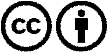 Verspreiding en herbewerking is met naamgeving gewenst! Het materiaal mag echter niet uit de context gehaald gepresenteerd worden.
Met openbaar geld (GEZ, ...) gefinancierde instituties is het gebruik hiervan zonder overleg verboden.Schendingen kunnen strafrechtelijk vervolgd worden.